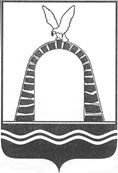 АДМИНИСТРАЦИЯ ГОРОДА БАТАЙСКАПОСТАНОВЛЕНИЕот ________________ № _____г. БатайскО внесении изменений в постановление Администрации города Батайска от 17.06.2020 № 997 «Об утверждении Реестра муниципальных услуг предоставляемых на территории муниципального образования «Город Батайск»В соответствии со статьей 11 Федерального закона от 27.07.2010 № 210-ФЗ «Об организации предоставления государственных и муниципальных услуг», постановлением Администрации города Батайска от 30.04.2020 № 766 «Об утверждении Порядка формирования и ведения Реестра муниципальных услуг города Батайска», руководствуясь Уставом муниципального образования «Город Батайск», Администрация города Батайска постановляет:			1. Внести изменение в постановление Администрации города Батайска             от 17.06.2020 № 997 «Об утверждении Реестра муниципальных услуг предоставляемых на территории муниципального образования «Город Батайск» согласно приложению к настоящему постановлению.			2. Настоящее постановление вступает в силу со дня его официального опубликования.			3. Настоящее постановление подлежит включению в регистр муниципальных нормативных правовых актов Ростовской области.			4. Контроль за исполнением настоящего постановления возложить на управляющего делами Администрации города Батайска Ерохину Л.И.Глава Администрации города Батайска						                                Р.П. ВолошинПостановление вносит отдел информационно-коммуникационных технологий Администрации города БатайскаПриложениек постановлениюАдминистрациигорода Батайска                                                                                      от__________№_____ИЗМЕНЕНИЯ,вносимые в постановление Администрации города Батайска от 17.06.2020         № 997 «Об утверждении Реестра муниципальных услуг предоставляемых на территории муниципального образования «Город Батайск»1.  Пункт «16. Муниципальное бюджетное учреждение «Центр физкультурно-массовой работы города Батайска». Раздела «I. ПЕРЕЧЕНЬ муниципальных услуг, предоставляемых структурными подразделениями отраслевыми (функциональными) органами Администрации города Батайска, муниципальными учреждениями города Батайска» изложить в следующей редакции:Начальник общего отделаАдминистрации города Батайска                                            В.С. Мирошникова№ п./п.Наименование муниципальной услуги Реквизиты правового акта в соответствии, с которым предоставляется муниципальная услуга Получатель муниципальной услуги Условия предоставления муниципальной услуги (платная/бесплатная)Результат предоставления муниципальной услуги 16. Муниципальное бюджетное учреждение «Центр физкультурно-массовой работы города Батайска»16. Муниципальное бюджетное учреждение «Центр физкультурно-массовой работы города Батайска»16. Муниципальное бюджетное учреждение «Центр физкультурно-массовой работы города Батайска»16. Муниципальное бюджетное учреждение «Центр физкультурно-массовой работы города Батайска»16. Муниципальное бюджетное учреждение «Центр физкультурно-массовой работы города Батайска»16. Муниципальное бюджетное учреждение «Центр физкультурно-массовой работы города Батайска»16.1.Прием-подача заявок на осуществление приема нормативов (испытаний) Всероссийского физкультурно-спортивного комплекса «Готов к труду и обороне».Федеральный закон «О физической культуре и спорте в Российской Федерации» от 04.12.2007 № 329-ФЗ,Указ Президента Российской Федерации от 24.03.2014 № 172 «О Всероссийском физкультурно-спортивном комплексе «Готов к труду и обороне» (ГТО)»;Постановление Правительства Российской  Федерации  от  11.07.2014  № 540 «Об утверждении положения о Всероссийском физкультурно-спортивном комплексе «Готов к труду и обороне» (ГТО)», Приказ Министерства спорта Российской Федерации от 12.02.2019 № 90 «Об утверждении государственных требований Всероссийского физкультурно-спортивного комплекса «Готов к труду и обороне» (ГТО)» Приказ Министерства спорта Российской Федерации от 28.01.2016 № 54 «Об утверждении порядка организации и проведения тестирования по выполнению нормативов испытаний (тестов) Всероссийского физкультурно-спортивного комплекса «Готов к труду и обороне» (ГТО)», иные нормативные правовые актыфизические лицабесплатнаяПрием/сдача нормативов Всероссийского физкультурно-спортивного комплекса «Готов к труду и обороне», выдача знаков отличия ВФСК «Готов к труду и обороне» / отказ в предоставлении услуги